MANDATORY FORM FOR ALL CHAMPIONSHIP COMPETITORS	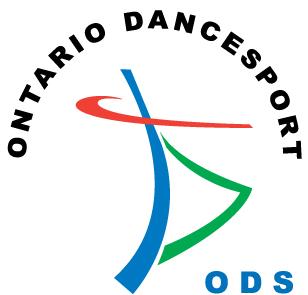 FORMULAIRE OBLIGATOIRE POUR TOUS LES COMPÉTITEURS DU CHAMPIONNATAnti-Doping Form / Formulaire Antidopage	please sign and submit with your competitor registration 			    veuillez signer et retourner avec le formulaire d’inscription NOTICE TO ALL COMPETITORS IN THE 60th CANADIAN CLOSED CHAMPIONSHIPS	Random doping test may be conducted at this year’s championshipsAVIS A TOUS LES COMPETITEURS DU 60e CHAMPIONNAT CANADIEN FERMÉ 		Des tests de dopage aléatoires se tiendront lors du championnat 2016.The 2001 Annual General Meeting of the World DanceSport Federation (WDSF) adopted the WDSF Anti-Doping Code, and made consent to anti-doping procedures compulsory in national amateur DanceSport Championships:Lors de l’Assemblée Générale Annuelle du World DanceSport Federation (WDSF), les règlements suivantes sont devenues obligatoire pour tous championnats nationals de Danse Sportive qui auront lieu après le 1 janvier, 2002.Art. 3: Scope  i.	 5. All athletes are subject to doping controls (urine analyses, blood tests and other authorized techniques for detecting Prohibited Substances 	or Methods)	6. Notwithstanding the obligations of other participants to comply with the provisions of this Code, it is the personal responsibility of any athlete 	subject to the provisions of this Code to ensure that he/she does not use or allow the use of any prohibited substance or any prohibited method.	7. No athlete shall be allowed to compete in his/her national championships, nor shall a member nominate an athlete to an WDSF-granted 	competition, unless and until such athlete agrees to subject him/herself to out-of-competition testing by both the Member and the WDSF.Please sign and return the following form of consent, which is in English according to the WDSF Statutes. Nous demandons à chaque compétiteur de bien vouloirsoussigner ce fumulaire d’ “ANTIDOPAGE”. Il est en anglais selon les règlements du WDSF. (Traduction disponible de Ontario DanceSport )WDSF Anti-Doping Code – Appendix B: Form of Consent1. I the undersigned __________________________ (name of athlete) hereby agree to the terms of the WDSF Anti-Doping Code and agree to submit to those terms. I am aware that if I violate the Anti-Doping Code, I may be subject to severe disciplinary sanctions according to this Code. Applicable law is Swiss law. A copy of the WDSF Anti-Doping Code has been handed out to me or made available to me by internet web page address (www.worlddancesport.org).2. I the undersigned __________________________ (name of athlete) accept the statutes of the WDSF, in particular the exclusive competence of the Court of Arbitration for Sport in Lausanne, Switzerland, which will resolve definitively the dispute in accordance with the Code of sport-related arbitration. Applicable law is Swiss law.3. I the undersigned __________________________ (name of athlete) understand that by signing this form I am granting my consent to a urine or/and blood sample being taken from me. I understand that the urine or/and blood sample is to be taken so that it may be analyzed to determine whether it discloses the presence of any substances prohibited under the WDSF Anti-Doping Code, and that if the analysis of the sample reveals the presence of any such substance, or deviations from the normal range in the case of endogenous substances, I may be subject to disciplinary sanctions under the rules of the WDSF Anti-Doping Code. I also understand that the analysis of my sample might reveal evidence of disease. In such an instance I have the right to be informed, however only on my own request, after a confidential notice by the laboratory. Such information shall remain confidential to the laboratory and myself.4. Competitors under 18 years of age MUST have this release signed by a parent or legal guardian.[The undersigned hereby warrant and represent to Ontario DanceSport  that we are the legal parents or legal guardians of the persons under 18 years of age on whose behalfwe grant these releases.]_________________________________________________________________________________________________________________________	PRINT 		NAME 				                        SIGNATURE (for minors, signature of a parent)CHAMPIONSHIP CATEGORY: (Junior, Youth, Adult, Senior – Latin or Standard)____________________________________________